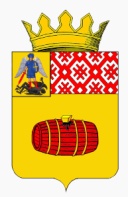 Администрация муниципального образования «Вельский муниципальный район» Архангельской областиРАСПОРЯЖЕНИЕот 08 июля 2019 года          № 382 - рг. ВельскОб утверждении графика обследования хозяйствующих субъектов, осуществляющих торговую деятельность, а так же поставки товаров (за исключением производителей товаров) на территории муниципального образования «Вельский муниципальный район» в целях сбора сведений для включения их в торговый реестр Архангельской областиВ соответствии с приказом Министерства промышленности и торговли Российской Федерации от 16 июля 2010  года № 602 «Об утверждении Формы торгового реестра, Порядка формирования торгового реестра и Порядка предоставления информации, содержащейся в торговом реестре», Законом Архангельской области от 20.09.2005 года № 84-5-ОЗ «О порядке наделения органов местного самоуправления муниципальных образований Архангельской области округа отдельными государственными полномочиями», Постановление Правительства Архангельской области от 10.05.2011 № 144-пп "Об утверждении Порядка взаимодействия по формированию торгового реестра Архангельской области". 1. Утвердить график обследования хозяйствующих субъектов, осуществляющих торговую деятельность, а так же поставки товаров (за исключением производителей товаров) на территории муниципального образования «Вельский муниципальный район» в целях сбора сведений для включения их в торговый реестр Архангельской области согласно приложению № 1.2. Проведение обследования хозяйствующих субъектов, согласно прилагаемого графика, закрепить за главным специалистом Управления сельского хозяйства и торговли администрации муниципального образования «Вельский муниципальный район» - Хуснутдиновой А.Л..   3. Контроль за исполнением настоящего распоряжения возложить на заместителя начальника Управления сельского хозяйства и торговли администрации муниципального образования «Вельский муниципальный район»  –  Торопову Т.Г..4. Опубликовать настоящее распоряжение на официальном сайте муниципального образования «Вельский муниципальный район» в информационно – телекоммуникационной сети Интернет.         5. Настоящее распоряжение вступает в силу с момента подписания.Глава муниципального образования«Вельский муниципальный район»                                             Д.Ю. Дорофеев                                                                                                                                  Приложение № 1к распоряжению  главы МО «Вельский муниципальный район»от  08 июля  2019 года    № 382График обследования хозяйствующих субъектов, осуществляющих торговую деятельность, а так же поставки товаров (за исключением производителей товаров) на территории муниципального образования «Вельский муниципальный район» в целях сбора сведений для включения их в торговый реестр Архангельской области№ п/пНаименование обследуемых хозяйствующих субъектовГрафик  обследования1.МО «Вельское»                   Ежеквартально2.МО «Муравьевское»                   Ежеквартально3.МО «Аргуновское»                   Ежеквартально4.МО «Усть – Вельское»                   Ежеквартально5.МО «Низовское»                   Ежеквартально6.МО «Пежемское»                   Ежеквартально7.МО «Кулойское»                   Ежеквартально8.МО «Судромское»                   Ежеквартально9.МО «Шадреньгское»                   Ежеквартально10.МО «Пакшеньгское»                   Ежеквартально11.МО «Усть-Шоношское»III квартал12.МО «Верхнешоношское»III квартал13.МО «Верхнеустькулойское»III квартал14.МО «Ракуло – Кокшеньгское»III квартал15.МО «Липовское»III квартал16.МО «Хозьминское»III квартал17.МО «Благовещенское»IV квартал18.МО «Пуйское»IV квартал19.МО «Попонаволоцкое»IV квартал20.МО «Тегринское»IV квартал21.МО «Солгинское»IV квартал